PE News 28.02.20On Tuesday 6th February our hockey team went to the East Manchester hockey competition at Cedar Mount.  There were great hockey skills on show and as always the children represented the school with distinction.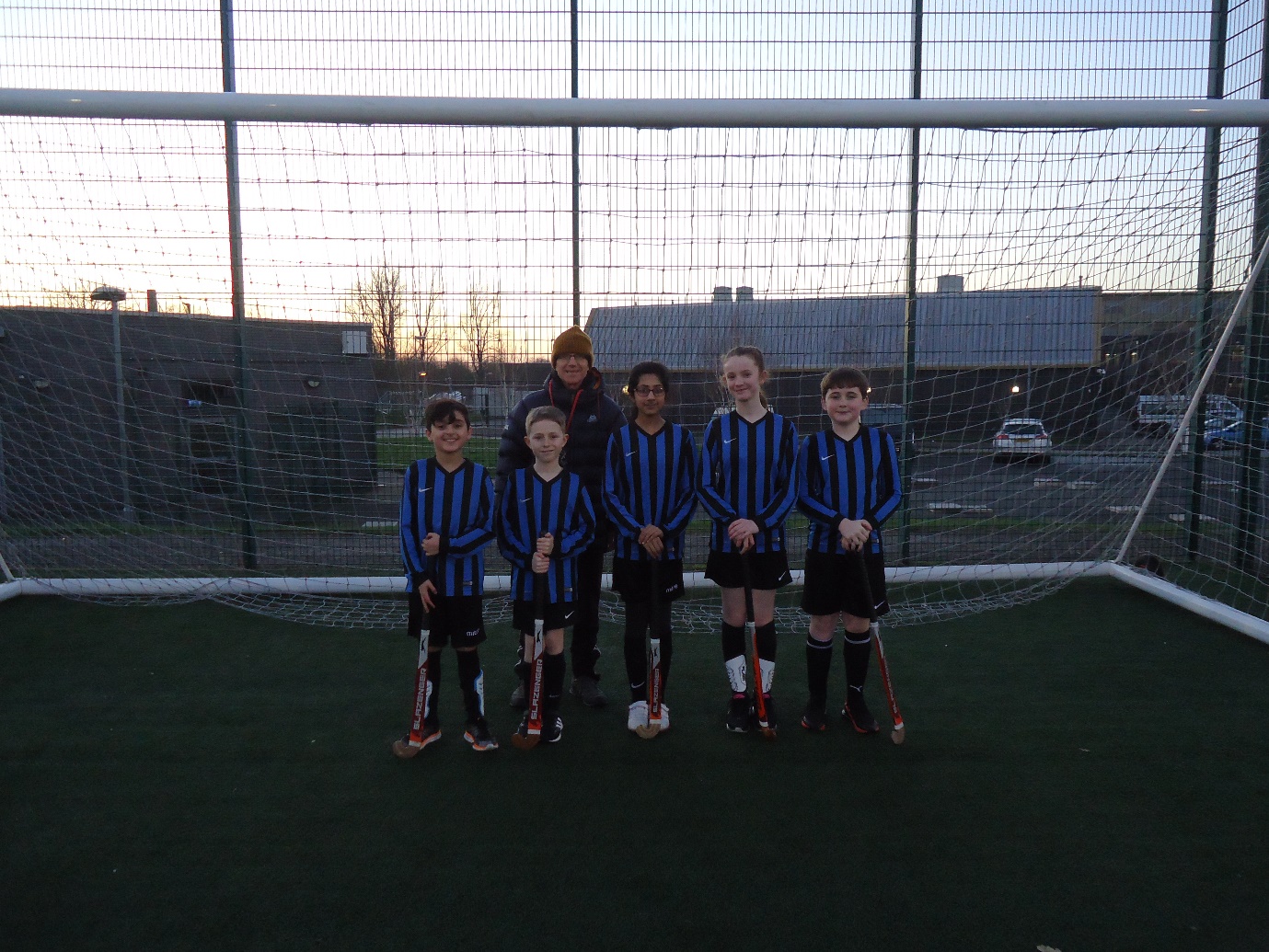 After School Sports ClubsThe Active Schools Club on Tuesdays for Yr4 is Dance: starting on 3rd March and finishing on 31st March.The Monday football club for Year 3 will start on Monday 2nd March and finish on Monday 30th March. 